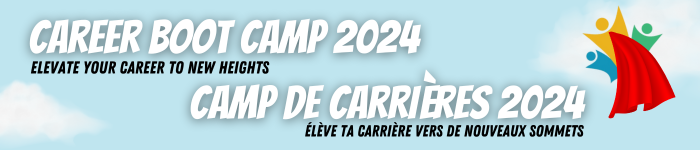 (Le français suit)Are you ready to take your career in the federal public service to the next level? Look no further! We are thrilled to announce the 23rd edition of Career Boot Camp.
Hosted by the Federal Youth Network (FYN), Career Boot Camp 2024 is your gateway to unlocking the secrets of building a successful career in the federal public service. Whether you're just starting out or looking to supercharge your trajectory, this conference promises to equip you with the tools, knowledge, and connections you need.
Event Highlights:Uncover the Path to Indeterminacy: Discover the keys to becoming indeterminate and navigating the federal public service landscape with confidence.Master Social Media for Job Hunting: Learn how to leverage the power of social media to stand out in your job search and connect with opportunities you never knew existed.Transform Disappointments into Learning Experiences: Turn setbacks into stepping stones by reframing disappointments as valuable lessons that propel your growth.Engage Effectively with Diverse Audiences: Gain practical strategies to establish credibility, connect with diverse audiences, and excel in your interactions.Digital Skills for Your Growth: Get recommendations on how to learn and develop essential digital skills that will accelerate your professional journey.Leverage Video Recruiting Platforms: Uncover the art of showcasing your skills through video recruiting platforms, giving you a competitive edge in landing your dream job.Event Details:Dates: January 17 - 27, 2024Location: Virtual (Attend from anywhere!)Cost: FREERegister today!Êtes-vous prêt(e) à franchir une nouvelle étape dans votre carrière au sein de la fonction publique fédérale? Ne cherchez pas plus loin! Nous sommes ravis d'annoncer la 23e édition du Camp de carrières.Organisé par le Réseau des jeunes fonctionnaires fédéraux (RJFF), le Camp de carrières 2024 est votre porte d'entrée pour découvrir les secrets d'une carrière réussie dans la fonction publique fédérale. Que vous débutiez ou que vous cherchiez à dynamiser votre trajectoire, cette conférence promet de vous fournir les outils, les connaissances et les contacts dont vous avez besoin.Aperçu de l'événement:Découvrir les voies qui mènent à une nomination permanente: Déceler les clés qui s'offrent à une personne pour être nommée de façon permanente et pour naviguer en toute confiance dans le paysage de la fonction publique fédérale.Maîtriser les réseaux sociaux pour la recherche d'emploi: Apprendre à tirer parti de la puissance des réseaux sociaux pour se démarquer dans sa recherche d'emploi et se rapprocher des perspectives dont on n'avait jamais soupçonné l'existence.Transformer les déceptions en expériences d'apprentissage: Transformer les échecs en tremplins en considérant les déceptions comme des leçons précieuses qui favorisent la progression.Communiquer efficacement avec des publics diversifiés: Acquérir des stratégies concrètes pour établir sa crédibilité, entrer en contact avec des publics diversifiés et exceller dans ses interactions.Les compétences numériques au service de son développement: Obtenir des recommandations sur la façon d'apprendre et de renforcer ses compétences numériques qui sont essentielles à l'accélération de son cheminement professionnel.Tirer parti des plateformes d’embauche par vidéo: Découvrir l'art de mettre en valeur vos compétences par le biais de plateformes de recrutement par vidéo, ce qui vous donnera un avantage concurrentiel pour décrocher le poste de vos rêves.Détails de l'événement:Dates: 17 - 27 janvier 2024Lieu: Virtuel (Où que vous soyez!)Coût: GRATUITInscrivez-vous dès à présent!The Federal Youth NetworkLe Réseau des jeunes fonctionnaires fédéraux